Les Ouïgours du Xinjiang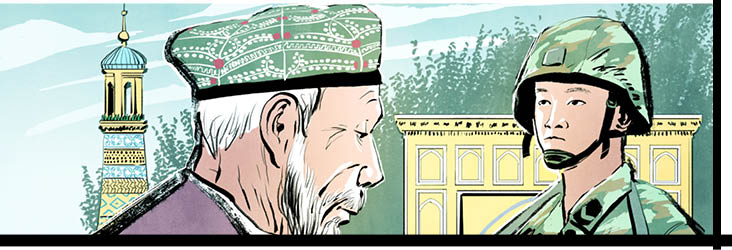 Le gouvernement chinois a commis une série de violations continues des droits de l’homme à l’encontre des Ouïgours. Telle est la conclusion d’une étude de 48 pages bien pesées publiée le 31 août par le Haut-Commissariat des Nations Unies aux droits de l’homme (HCDH). Ce document ajoute que les cruautés endurées par ce groupe minoritaire majoritairement musulman peuvent s’apparenter à des crimes contre l’humanité. Ce rapport est le fruit d’une enquête de quatre ans. Il se fonde en partie sur des entrevues avec des Ouïgours détenus dans d’immenses centres de détention au Xinjiang, la région où vivent 12 millions d’Ouïgours. Il n’a pas accusé le gouvernement chinois de génocide pour ses actions contre les Ouïgours. Toutefois, des observateurs extérieurs et de nombreux pays, dont le Canada, estiment que cette définition correspond à la réalité.Les organismes de défense des droits de l’homme affirment qu’au moins un million de Ouïgours du Xinjiang ont souffert dans ces camps à un moment ou à un autre. Un certain nombre d’actions ou de comportements peuvent entraîner la détention d’une personne. Faire preuve de dévotion religieuse, se rendre dans certains pays ou installer des applications pour téléphones portables interdites ne sont que quelques-unes des raisons.Torture et traumatismeD’anciens détenus interrogés dans le cadre de l’étude ont dit que des Ouïgours détenus dans les camps se sont vu injecter de force des substances inconnues. Ils ont décrit avoir été battus avec des matraques électriques ou avoir été soumis à la torture de l’eau. Ils ont dit que les détenus affamés sont obligés de chanter des chants patriotiques jusqu’à ce qu’ils s’enrouent et qu’ils sont sévèrement punis lorsqu’ils essaient de prier ou de parler leur propre langue. Les visiteurs et les avocats ne sont pas autorisés, et certaines femmes des camps ont été stérilisées contre leur gré.« Cent fois j’ai cru, lorsque les bruits de pas des gardes nous réveillaient dans la nuit, que notre heure était venue d’être exécutées », a écrit une femme qui a passé près de deux ans en détention.La réaction de la ChinePour leur part, les responsables chinois ont rejeté avec véhémence les conclusions du HCDH. Ils ont même tenté d’en empêcher la publication.« Nous savons tous très bien que la soi-disant question du Xinjiang est un mensonge complètement fabriqué à partir de motivations politiques », a dit l’ambassadeur chinois auprès de l’ONU, Zhang Jun. « Son but est sans aucun doute de miner la stabilité de la Chine et d’entraver son développement. » Dans son propre rapport de 122 pages, le gouvernement chinois insiste sur le fait que les habitants du Xinjiang jouissent « de stabilité sociale, de développement économique, de prospérité culturelle et de liberté de religion » et que « [l]es personnes de tous les groupes ethniques mènent une vie heureuse dans la paix et le contentement ».Des camps de « recyclage professionnel »? À un certain moment, les responsables chinois niaient carrément l’existence des énormes sites de détention ouïgours. Ensuite, ils disaient que ces centres n’étaient que des lieux où l’on donnait des cours d’histoire, de langue et de culture chinoises, où les gens bénéficiaient d’un « régime alimentaire gratuit et nutritif » et de « recyclage professionnel ». Une autre fois, ils ont affirmé que les camps faisaient partie d’un programme visant à endiguer le terrorisme. Ils ont affirmé que les extrémistes religieux et les séparatistes ouïgours avaient comploté pour faire exploser des bombes et prendre part à d’autres formes de sabotage et de troubles. Toutefois, des observateurs affirment que ces menaces ont été exagérées pour justifier la répression et l’assimilation des Ouïgours. Aujourd’hui, les autorités chinoises affirment que plusieurs de ces camps ont été fermés en 2019. Mais les analystes ont des preuves que les Ouïgours se font encore arrêter, et le rapport de l’ONU note qu’un grand nombre de nouvelles installations avec des niveaux de sécurité élevés ont été construites dans la région au cours des dernières années.Des restrictions sévèresPendant ce temps, les résidents qui ne sont pas détenus sont soumis à d’autres formes de tyrannie, notamment la surveillance de masse. Par exemple, ils ont été contraints de se soumettre à une technologie de reconnaissance faciale. Les autorités ont également apposé des codes-barres sur les portes afin de pouvoir savoir à tout moment où se trouvent les gens. La police, dont les témoins disent qu’elle est partout, vérifie les téléphones des gens pour savoir à qui ils parlent et ce qu’ils disent.L’impact du rapport Le HCDH a adressé une série de recommandations au gouvernement chinois dans son rapport. Parmi celles-ci? Les personnes détenues sans motif valable doivent être libérées. Les autorités devraient révéler l’endroit où se trouvent les personnes disparues. Les pratiques de surveillance qui violent les droits et libertés fondamentaux doivent cesser. Le rapport exhorte également l’ONU et le monde entier à se pencher sur le traitement des Ouïgours. Le gouvernement canadien s’est engagé à le faire. « Nous allons continuer à travailler avec nos partenaires internationaux [...] pour faire face à la situation au Xinjiang et veiller à ce que le gouvernement chinois soit tenu responsable de ses actes », peut-on lire dans une déclaration de la ministre des Affaires étrangères, Mélanie Joly.Un tremplinIl est difficile de prédire quel effet aura réellement le rapport du HCDH. Ce document ne peut à lui seul entraîner une action en justice contre la Chine, et il est peu probable qu’il incite le gouvernement chinois à changer de cap, puisque les autorités insistent sur le fait qu’elles n’ont rien fait de mal. Néanmoins, les observateurs estiment que le rapport constitue un pas dans la bonne direction. Ils espèrent que ce document officiel des Nations Unies pourra servir de signal d’alarme pour le monde entier.« Maintenant que le principal bureau des Nations Unies pour les droits de l’homme s’est exprimé, il n’y a plus d’excuses pour ne pas demander des comptes au gouvernement chinois », a dit Elfidar Iltebir, président de l’Association américaine des Ouïgours.Les Ouïgours du Xinjiang La plupart des Ouïgours parlent une langue semblable au turc. Ils accordent une grande importance à leur culture et pratiquent généralement une forme modérée de la branche sunnite de l’islam. Environ 95 pour cent de la population ouïgoure mondiale vit dans la région chinoise du Xinjiang, dans le nord-ouest du pays, une région qui a été intégrée à la Chine en 1949. En théorie, la région est autonome. En pratique, le gouvernement chinois la contrôle.Il existe également des communautés ouïgoures établies dans les pays voisins de la Chine, comme l’Ouzbékistan, le Kirghizstan et le Kazakhstan. Dans les années 1990, après l’effondrement de l’Union soviétique, nombre de ces pays sont devenus des états musulmans indépendants. Certains Ouïgours, témoins de ce changement, ont tenté de lancer leur propre mouvement séparatiste dans le Xinjiang. Toutefois, le gouvernement chinois a mis un frein à ces efforts et les militants sont entrés dans la clandestinité.Le Xinjiang est situé le long de l’ancienne route de la soie. Son économie reposait traditionnellement sur l’agriculture et le commerce. Mais le développement prospère dans cette région riche en pétrole et en ressources naturelles, ce qui a entraîné un afflux de Hans des provinces orientales du pays. Cela a alimenté les tensions ethniques. Aujourd’hui, les Hans représentent environ 40 pour cent des 26 millions de personnes qui vivent au Xinjiang. On considère que les Hans obtiennent les meilleurs emplois et ceci crée du ressentiment chez certains habitants ouïgours de longue date.assimilation : le processus consistant à devenir semblable aux habitants d’un pays plutôt que de rester un groupe distinctautonome : qui existe ou agit séparémentcrime contre l’humanité : un acte délibéré, généralement dans le cadre d’une campagne systématique, qui cause des souffrances humaines ou la mort à grande échelleextrémiste : une personne qui a des croyances politiques ou religieuses extrêmes qui ne sont pas normales, raisonnables ou acceptables pour la plupart des gens, et qui peut agir en conséquencegénocide : le meurtre d’un grand nombre de personnes appartenant à une nation ou à un groupe ethnique particulier Hans : le groupe ethnique majoritaire en ChineHaut-Commissariat des Nations Unies aux droits de l’homme (HCDH) : un département des Nations Unies qui travaille à la promotion et à la protection des droits de l’homme garantis par le droit internationalrépression : le fait d’utiliser la force pour contrôler un groupe de personnes et limiter leur libertéroute de la soie : une ancienne route commerciale allant de la Chine à la mer Méditerranéeséparatiste : un groupe qui veut former un nouveau paysstériliser : rendre une personne ou un animal incapable d’avoir des enfants, notamment en retirant ou en bloquant ses organes sexuels.Union soviétique : un ancien pays d’Europe et d’Asie qui a existé de 1922 à 1991  Questions de compréhension 1. Décris les Ouïgours et l’endroit où ils vivent.2. Quelle est la population de la région autonome ouïgoure du Xinjiang? Quelle est la répartition ethnique de cette région? 3. Énumère au moins quatre autres faits importants sur cette région.4. Qu’est-ce qu’est le HCDH? 5. Quel rapport cet organisme a-t-il publié le 31 août? Combien de temps a-t-il fallu pour préparer ce rapport?6. Selon divers organismes de défense des droits de l’homme, où les autorités chinoises ont-elles envoyé de nombreux Ouïgours? Combien de Ouïgours ont été enfermés dans ces établissements?7. Comment la Chine a-t-elle réagi au rapport du HCDH?8. Comment la Chine a-t-elle décrit les sites de détention? Questions pour aller plus loin 1. Bien que de nombreux dirigeants mondiaux applaudissent la publication du rapport du HCDH, certains observateurs doutent qu’une action en justice soit engagée contre le gouvernement chinois pour sa persécution des Ouïgours. Selon toi, quel sera l’impact historique de la publication de ce rapport? Donne des raisons pour appuyer ta réflexion.2. Le Canada n’a pas hésité à dénoncer la Chine pour ses violations des droits de l’homme à l’encontre des Ouïgours. Il y a environ 2000 Ouïgours vivant au Canada qui sont toujours persécutés depuis la Chine, principalement par la pression exercée sur leurs parents et leurs familles restés au pays. Regarde ce reportage de 2019 et écoute des Canadiens ouïgours raconter comment ils sont encore traqués par le gouvernement chinois : https://www.cbc.ca/player/play/1648929347691 [2:49] [en anglais]En quoi les commentaires publics du Canada sur les violations des droits de l’homme en Chine peuvent-ils avoir un impact sur les Canadiens ouïgours et leurs familles? À ton avis, devraient-ils continuer à s’exprimer? Pourquoi ou pourquoi pas?3. En 2021, le Canada a été à l’origine de la pression mondiale pour que l’ONU enquête sur la persécution par la Chine des Ouïgours qui vivent au Xinjiang. En réponse aux commentaires du Canada, la Chine a cité des exemples de violations des droits de l’homme commises par le Canada à l’encontre des populations autochtones, suite à la découverte de centaines de tombes non marquées dans d’anciens pensionnats :https://ici.radio-canada.ca/nouvelle/1803574/droits-homme-chine-canada-onu-ouighours-xinjiang
https://www.cbc.ca/news/politics/china-canada-un-calls-investigation-crimes-indigenous-uyghurs-1.6075025 
[en anglais]Quelles sont les similitudes et les différences entre les deux situations? Si tu étais le premier ministre Trudeau, comment réagirais-tu aux commentaires de la Chine? Explique ta réponse.4. Tu te souviendras peut-être que le Canada faisait partie des pays qui ont imposé un boycott diplomatique des Jeux olympiques d’hiver de 2022 à Pékin pour protester contre les mauvais traitements infligés par la Chine aux Ouïgours. En gros, les athlètes de ces pays ont été autorisés à concourir, mais aucun dirigeant ou diplomate n’a assisté aux cérémonies d’ouverture ni aux cérémonies de clôture. La Chine a nié ces accusations internationales et a répondu en faisant allumer la torche olympique par une athlète ouïgoure lors des cérémonies d’ouverture pour montrer au monde qu’elle ne persécutait pas les Ouïgours. Penses-tu que de telles actions symboliques de la part de la communauté internationale sont efficaces? Pourquoi ou pourquoi pas? Donne des explications.   Questions à explorer en ligneNota : Les lien ci-dessous sont fournis à http://lesplan.com/fr/liens afin d’en faciliter l’accès. 1. Apprends-en davantage sur les détails contenus dans le rapport du HCDH sur la persécution des Ouïgours dans la province chinoise du Xinjiang.a) Le rapport complet de 48 pages :
https://www.ohchr.org/sites/default/files/documents/countries/2022-08-31/22-08-31-final-assesment.pdf [en anglais]b) Le résumé du rapport :
https://news.un.org/fr/story/2022/09/1126282Quelles questions te poses-tu à propos de l’information présentée? 2. Comment le monde réagit-il aux allégations de ce rapport? Regarde et lis ces reportages pour en apprendre davantage : https://ici.radio-canada.ca/nouvelle/1909765/droits-chine-rapport-onu-ouighours-politique-musulman?depuisRecherche=true
https://ici.radio-canada.ca/nouvelle/1909606/chine-xinjiang-rapport-onu-ouighours
https://ici.radio-canada.ca/nouvelle/1907783/ouighours-chine-droit-personne-onu-michelle-bachelet
https://www.cbc.ca/player/play/2067998275815 [5:43] [en anglais]
https://www.cbc.ca/player/play/2068261955727 [7:50] [en anglais]
https://www.cbc.ca/news/world/us-china-uyghur-report-1.6570340 [en anglais]
https://www.cbc.ca/player/play/2068181571858/ [7:58] [en anglais]Quels nouveaux détails as-tu appris?3. Parcours les 30 articles de la Déclaration universelle des droits de l’homme des Nations Unies : 
https://www.un.org/fr/about-us/universal-declaration-of-human-rights. En te basant sur ce que tu as appris dans le reportage et dans le rapport du HCDH, crois-tu que la Chine ait violé un des 30 articles des droits de l’homme? Donne des exemples pour appuyer ta réponse.4. Écoute ce balado pour savoir ce que ce rapport de l’ONU signifie pour une femme dont le frère ouïgour a « disparu » en 2016 :
https://www.cbc.ca/radio/asithappens/as-it-happens-the-thursday-edition-1.6569818/what-the-un-uyghur-report-means-to-a-woman-whose-brother-was-disappeared-1.6569855 [8:24] [en anglais]  Questions à explorer en ligne5. Découvre le design de ces camps de détention, des photos divulguées qui montrent les conditions qui y règnent et les systèmes de surveillance utilisés pour contrôler les Ouïgours non détenus [Attention : certaines images pourraient perturber les élèves] :
https://ici.radio-canada.ca/nouvelle/1402689/chine-camp-ouigours-fuite-documents-icij-enquete
https://www.buzzfeednews.com/article/meghara/inside-xinjiang-detention-camp [en anglais]
https://xinjiang.sppga.ubc.ca/files/2020/08/china-reeducation-camps-DIAGRAM-06082020-scaled.jpg [en anglais]
https://www.cbc.ca/radio/day6/the-onion-s-powerful-satire-on-shootings-amber-heard-s-trial-by-tiktok-stranger-things-is-back-and-more-1.6468079/leaked-photos-of-uyghurs-interned-at-xinjiang-detention-centres-devastating-says-activist-1.6468085 [en anglais]Qu’as-tu remarqué? Que t’es-tu demandé?6. Le Canada devrait-il être plus sévère envers la Chine pour le traitement des Ouïgours par le gouvernement chinois? Écoute le témoignage d’un activiste et lis ces articles :https://ici.radio-canada.ca/nouvelle/1749960/pekin-allegations-bob-rae-genocide-ouigours?depuisRecherche=true 
https://ici.radio-canada.ca/nouvelle/1786125/human-rights-watch-demande-onu-enquete-ouighours-crime-humanite
https://www.cbc.ca/player/play/2040316483965 [7:50] [en anglais]7. Apprends-en davantage sur l’histoire et la culture ouïgoure : https://fr.wikipedia.org/wiki/Ou%C3%AFghoursÉnumère 3 faits que tu as appris.Méli-méloA. Sur A. Sur la ligne fournie devant chaque question, inscris la lettre qui correspond à la meilleure réponse  ______  1. Combien de Ouïgours vivent au Xinjiang?
	a) 4 millions					b) 8 millions
	c) 12 millions					d) 22 millions
	e) 47 millions______  2. L’économie traditionnelle du Xinjiang repose sur :
	a) les ressources pétrolières et gazières	
	b) la haute technologie et la production cinématographique
	c) l’extraction minière et la foresterie	
	d) la pêche et l’aquaculture
	e) l’agriculture et le commerce______  3. Le Haut-Commissariat des Nations Unies aux / à la _____________________  
	a) droits de l’homme				b) libertés civiles 
	c) droits constitutionnels			d) liberté religieuse
	e) liberté d’expressionB. Indique V (Vrai) ou F (Faux) devant chaque énoncé. Si un énoncé est Vrai, écris sur la ligne un fait important ou un détail pour appuyer l’énoncé. Si un énoncé est Faux, écris la version correcte sur la ligne. ______  4. Vrai ou Faux? La plupart des Ouïgours sont des musulmans.______  5. Vrai ou Faux? La Chine a relâché tous les Ouïgours des camps de détention après que les Nations Unies ont
                                            publié leur rapport.______  6. Vrai ou Faux? Les groupes de défense des droits de l’homme disent que les autorités chinoises ont
                                            emprisonné environ un million de Ouïgours. C. Remplis les blancs afin de compléter chaque phrase.			 	7. Les Ouïgours parlent une langue semblable au _______________________ . 8. Il y a _______________________ millions d’habitants au Xinjiang. 9. De nombreux _______________________ se sont installés au Xinjiang récemment.D. Réponds à la question suivante en un paragraphe. (Utilise une feuille séparée si nécessaire.)10. Selon toi, quelle responsabilité la communauté internationale a-t-elle en ce qui a trait à protester contre les violations des droits de l’homme dans d’autres pays? Donne des raisons pour appuyer ta réponse.